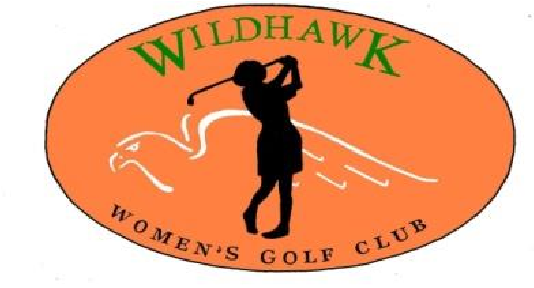  WILDHAWK WOMEN’S GOLF CLUB  MEMBERSHIP APPLICATION - 2024 DATE:  NEW MEMBER NAME:_________________________________________________     *DOB:  MM/DD/YEAR___/___/___      * Date of birth required by Member PlanetGHIN# __________________________________  ADDRESS: ___________________________________________________________ EMAIL ADDRESS: _____________________________________________________ PHONE: ___________________________ **ASSOCIATE MEMBER: 	 	Local Dues 	$17  	 	 	 	 	NCGA Dues 	$49  	 	 	 	 	Total 	 	$66 Make checks payable to Wildhawk Women’s Golf Club 	 	 Multi-Member: If you are a member of more than one club, you may apply for a rebate on the PWGA web site. New Members: A new member must have a current Handicap Index of 40.4 or less.  If an applicant does not have a current GHIN number, she must submit no less than 10 signed, attested, and dated scorecards from any 18-hole regulation golf course.   **Associate Member:  Handicap Maintenance only.   An Associate Member is not eligible for Club play except as a guest on guest days.  New Associate Members must submit no less than 10 signed, dated and attested scorecards from any 18-hole regulation golf course. RENEWAL DUES ARE DUE OCTOBER 1ST AND DELINQUENT NOVEMBER 1ST.  A $5 LATE FEE WILL BE ASSESSED FOR DELINQUENT DUES PAID AFTER OCTOBER 31ST. Please return to:  Sue Eland, 9536 Golden Drive, Orangevale, CA 95662  	 WWGC DUES (New members pay $18.50 after July 1st, $9.25 after October 1st)    -includes hole-in-one, birdies, chip-ins, spring & fall EC WWGC DUES (New members pay $18.50 after July 1st, $9.25 after October 1st)    -includes hole-in-one, birdies, chip-ins, spring & fall EC WWGC DUES (New members pay $18.50 after July 1st, $9.25 after October 1st)    -includes hole-in-one, birdies, chip-ins, spring & fall EC WWGC DUES (New members pay $18.50 after July 1st, $9.25 after October 1st)    -includes hole-in-one, birdies, chip-ins, spring & fall EC WWGC DUES (New members pay $18.50 after July 1st, $9.25 after October 1st)    -includes hole-in-one, birdies, chip-ins, spring & fall EC WWGC DUES (New members pay $18.50 after July 1st, $9.25 after October 1st)    -includes hole-in-one, birdies, chip-ins, spring & fall EC WWGC DUES (New members pay $18.50 after July 1st, $9.25 after October 1st)    -includes hole-in-one, birdies, chip-ins, spring & fall EC $44NCGA DUES    	 $49 Total $93 	 